Propozycja ćwiczeń do wyboru  1. 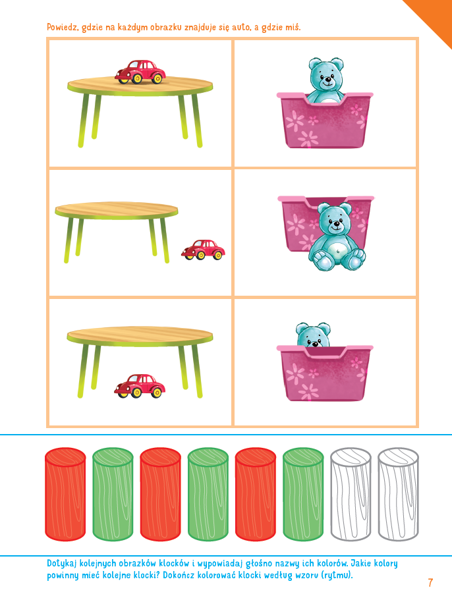 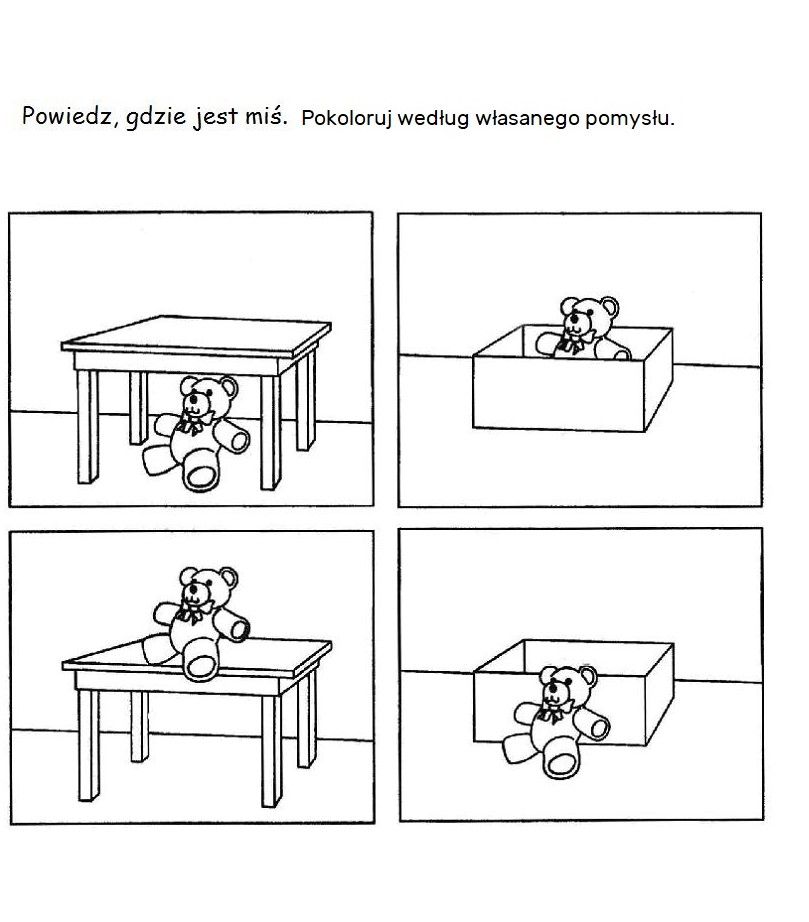 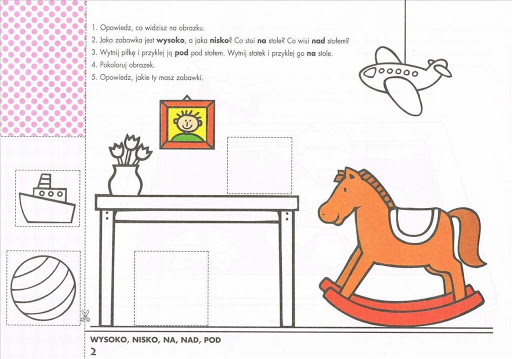 